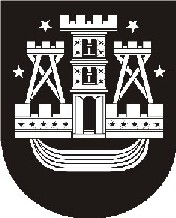 KLAIPĖDOS MIESTO SAVIVALDYBĖS TARYBASPRENDIMAS DĖL KLAIPĖDOS „GUBOJOS“ MOKYKLOS REORGANIZAVIMO 2013 m. gegužės 30 d. Nr. T2-114KlaipėdaVadovaudamasi Lietuvos Respublikos civilinio kodekso (Žin., 2000, Nr. 74-2262) 2.97 straipsniu, Lietuvos Respublikos vietos savivaldos įstatymo (Žin., 1994, Nr. 55-1049; 2008, Nr. 113-4290) 16 straipsnio 2 dalies 21 punktu, Lietuvos Respublikos biudžetinių įstaigų įstatymo (Žin., 1995, Nr. 104-2322; 2010, Nr. 15-699) 14 straipsnio 11 ir 12 dalimis, Lietuvos Respublikos švietimo įstatymo (Žin., 1991, Nr. 23-593; 2011, Nr. 38-1804) 44 straipsnio 2 ir 6 dalimis ir atsižvelgdama į tai, kad apie reorganizavimą vieną kartą viešai buvo paskelbta („Vakarų ekspresas“, 2013 m. kovo 30 d., Nr. 73 (6336)), biudžetinės įstaigos kreditoriai informuoti raštu, Klaipėdos miesto savivaldybės taryba nusprendžia:1. Reorganizuoti biudžetinę įstaigą Klaipėdos „Gubojos“ mokyklą prijungiant ją prie biudžetinės įstaigos Klaipėdos „Medeinės“ mokyklos nuo 2013 m. rugpjūčio 30 d.2. Patvirtinti pridedamus:2.1. Klaipėdos „Gubojos“ ir Klaipėdos „Medeinės“ mokyklų reorganizavimo sąlygų aprašą;2.2. Klaipėdos „Medeinės“ mokyklos nuostatus.3. Skelbti apie šį sprendimą vietinėje spaudoje ir visą sprendimo tekstą – Klaipėdos miesto savivaldybės interneto tinklalapyje.Savivaldybės meras                                                  Vytautas Grubliauskas